Коммерческое предложениеСисттема рекуперации тепла FRATELLI PЕDROTTI 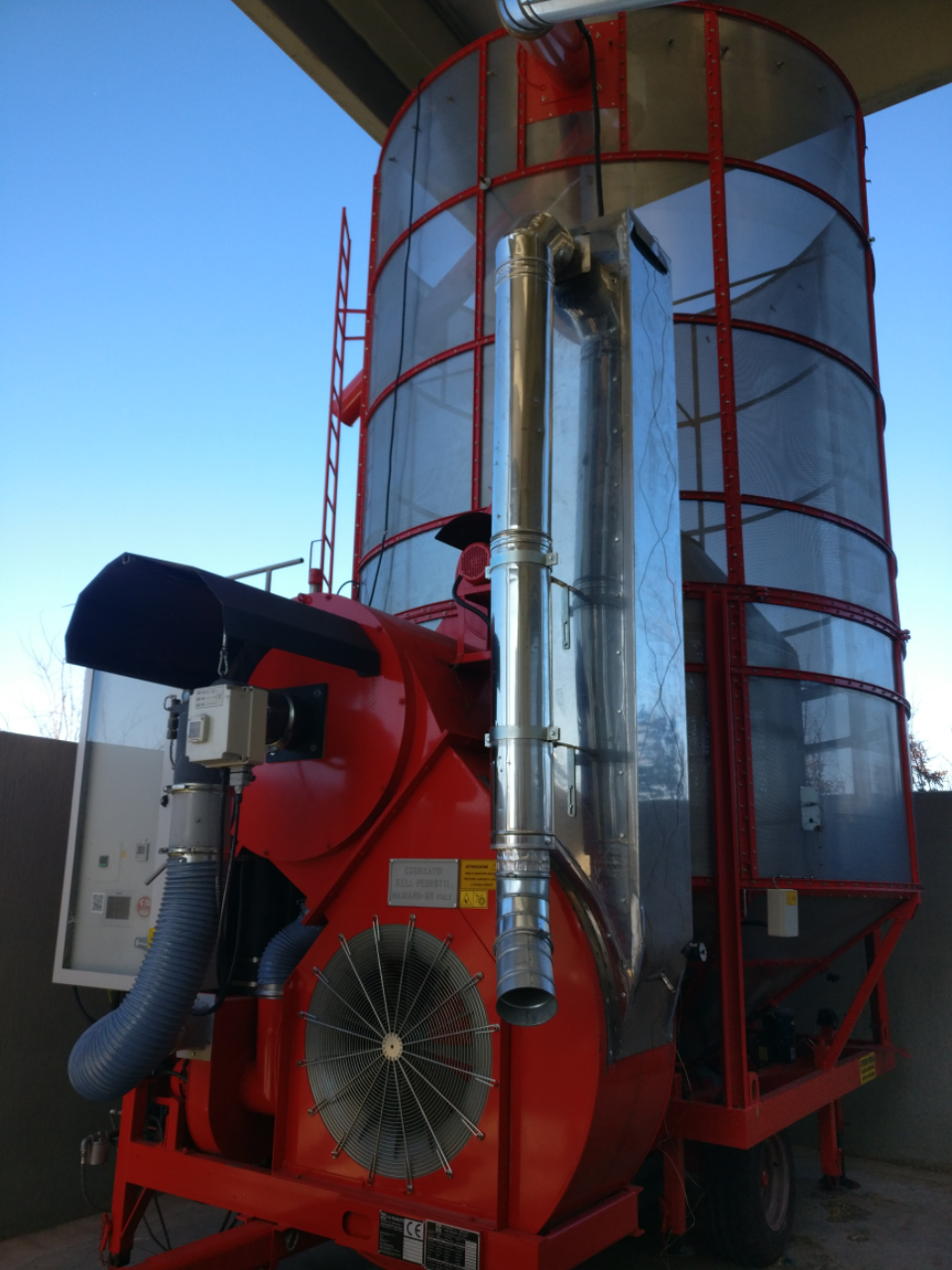 Стоимость в стандартной комплектации	*стоимость указана при приобретении с полнокомплектной сушилкойНадежность: срок эксплуатации свыше 30 летКачество: 5 лет заводской гарантии Экономичность: снижение расхода топлива на 20%Универсальность: возможность допоставки на машины в стационарной комплектацииЭкологичность: отсутствие пыли и продуктов горения в рециркулируемом воздухеОБЩЕЕ ОПИСАНИЕУникальная на сегодняшний момент в отрасли мобильных зерносушилок опция позволяет сэкономить до 20% топлива во время работы зерносушилки. Суть опции состоит в том, что отработанный воздух с контура охлаждения топочного блока направляется обратно к горклке. Так как воздух нагрет, это дает увеличение температуры агента сушки до 10 0С без расхода топлива. Воздух чистый и не содержит пыли и продуктов сгорания. Поэтому система рекуперации тепла абсолютно безопасна как в плане возможных возгораний, так и в экологическом смысле. Использование рекуперации тепла делает сушку еще более равномерной, за счет лучшего смешения воздушных потоков в топке. Система не требует обслуживанияКОММЕРЧЕСКИЙ БЛОКГАРАНТИЯ И СЕРВИСДля зерносушилок, оснащенных теплообменником, в т.ч. НДС1 890 €*Стоимость указана  с учетом монтажа, ввода в эксплуатацию и обучения персоналаУсловия оплаты: предоплата 10%, оплата 90% при готовности машины к отгрузкеОтгрузка моделей по наличию при условии предоплаты 100%Срок поставки: 30 рабочих дней с момента внесения предоплаты; досрочная поставка при наличии возможности Поставка осуществляется со склада г. СмоленскГарантия на все модели 5 летГарантия на все модели 5 летГарантия на все модели 5 летГарантия на все модели 5 летГарантия на все модели 5 летГарантия на все модели 5 летГарантия на все модели 5 летГарантия на все модели 5 лет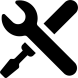 Более 250 машин находится на обслуживанииБолее 250 машин находится на обслуживанииБолее 250 машин находится на обслуживании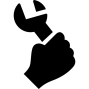 12 сервисных центров в России и Казахстане12 сервисных центров в России и Казахстане12 сервисных центров в России и Казахстане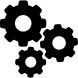 Крупнейший в Европе склад запасных частейКрупнейший в Европе склад запасных частейКрупнейший в Европе склад запасных частей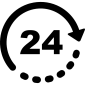 Оперативный выезд на объект в течение 24 часовОперативный выезд на объект в течение 24 часовОперативный выезд на объект в течение 24 часовЛидер отрасли 2013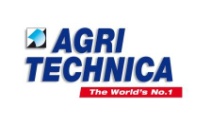 Золотая медаль 2010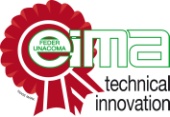 Золотая медаль 2010Золотая медаль 2010Золотая медаль 2012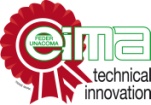 Золотая медаль 2014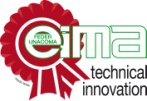 Золотая медаль 2014